В рамках Санкт -Петербургского проекта культуры и искусства «Вдохновение. Виват-талант»XVIII Международный конкурс искусств          «Петербургская весна»Протокол:«Театр, эстрадное и народное пение»«Академический вокал и хоровое искусство»Участие с трансляцией:Участие дистанционное, без трансляции:«Академический вокал и хоровое искусство»Участие дистанционное, без трансляции: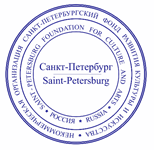 «УТВЕРЖДАЮ»Президент Некоммерческой организации 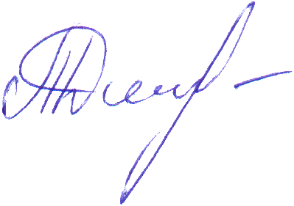 «СПб ФРКИ» _______________________Дмитришина Т.С. "8" марта 2021 г.Финагеев Тимофей6 лет, художественное словоРуководитель: Людмила ЯблоновскаяРоссия, г. Санкт-Петербург, Колпинский район, ГБДОУ центр развития ребёнка-детский сад № 499Лауреат 2Вокальная группа «Нескучный возраст» «Эстрадное вокальное искусство»Детская категория- II 9-10 летРуководитель – Наталья СухомлинаРеспублика Беларусь г. Минск, ГУО «Детская школа искусств № 2 г. Минска»9,5Лауреат 1Кавер бэнд «Lucky band» Даниил Мороз – вокал (10 лет)Даниил Попковский – гитара (11 лет)Иван Осипенко – гитара (11 лет)Артем Горевский – барабаны (11 лет)Эстрадное вокальное искусство, авторская песняКатегория 9-10, 11-12 летРуководитель: Маркуц АндрейБеларусь, г. Минск, студия BIT9Лауреат 2Вокальная группа «Нескучный возраст»«Эстрадное вокальное искусство»Детская категория- III» - 11-12 летРуководитель – Наталья СухомлинаРеспублика Беларусь г. Минск, ГУО «Детская школа искусств № 2 г. Минска»10Лауреат 1Голофаст ФедорХудожественное слово, 12 летРуководитель Леонова Марина Россия, г. Орёл, МБУДО «ОДШИ им. Д.Б. Кабалевского»9Лауреат 2Вокальный дуэтВасильева Арина- Колесниченко Софья Народное пение, 12-13 летРуководитель Никитина С.П.Концертмейстер Фасонова В.В. Россия, г. Санкт-Петербург, СПб ГБУ ДО «Детская музыкальная школа №17 имени А.Г.Рубинштейна»10Лауреат 1Вокальная группа «Нескучный возраст» «Эстрадная стилизация народной песни»«Смешанная категория» - 7-14 летРуководитель – Наталья СухомлинаРеспублика Беларусь г. Минск, ГУО «Детская школа искусств № 2 г. Минска»10+Гран ПриЛомовская УльянаХудожественное слово, 13 летРуководитель Леонова Марина Россия, г. Орёл, МБУДО «ОДШИ им. Д.Б. Кабалевского»9Лауреат 2Рязанова ОльгаХудожественное слово, 13 летРуководитель Леонова Марина Россия, г. Орёл, МБУДО «ОДШИ им. Д.Б. Кабалевского»9Лауреат 2Студенников Илья Художественное слово, 14 летРуководитель Леонова Марина Россия, г. Орёл, МБУДО «ОДШИ им. Д.Б. Кабалевского»8Лауреат 3Евсеев СергейХудожественное слово, 14лет,Руководитель Леонова Марина Россия, г. Орёл, МБУДО «ОДШИ им. Д.Б. Кабалевского»7Дипломант 1Бастрикова ЕлизаветаЭстрадный вокал категория 16-18 лет, «Профессионал»Преподаватель – Баев Андрей ЮрьевичРоссия, г. Омск, БПОУ «Омский областной колледж культуры и искусства»10Лауреат 1Сухоруков Василий20 лет, эстрадная песня.
Преподаватель: Баев Андрей Юрьевич
Россия, г. Омск, Омский областной колледж культуры и искусства7Дипломант 1Щербицкая Лада22 года, эстрадная песняПреподаватель - Мирончук Ольга Беларусь, г. Минск10Лауреат 1Байкалова Галина Геннадьевна28 лет, народный вокал, Категория «Профессионал»Концертмейстер: Новикова Вероника ВикторовнаЛенинградская обл, Волосовский р-он, д. Бегуницы, МОУ ДО «Бегуницкая школа искусств» 10Лауреат 1Младшая вокальная группа ГБУ ДО ИО ЦРТДЮ «Узорочье» г. ИркутскКатегория 7-8 лет."Народное вокальное искусство», ансамбль. Руководитель: Педагог дополнительного образования Александрова А. Ю.Концертмейстеры: Просвирин Э.В.,Епонешникова А.С., Григорьев И. В.
Музыкальный руководитель: Просвирин Э.В. Россия, г. Иркутск, ГБУ ДО ИО ЦРТДЮ «Узорочье»8Лауреат 3Средняя вокальная группа ГБУ ДО ИО ЦРТДЮ «Узорочье» г. ИркутскКатегория 11-12 лет "Народное вокальное искусство», ансамбль. Руководитель: Педагог дополнительного образования Александрова А. Ю.Концертмейстеры: Просвирин Э.В.,  Епонешникова А.С., Григорьев И. В.
Музыкальный руководитель: Просвирин Э.В.Россия, г. Иркутск, ГБУ ДО ИО ЦРТДЮ «Узорочье»7Дипломант 1Ансамбль народной песни «Свирель»Кочнева Софья, Морева Елизавета, Юдина Мария, Соловова Арина Категория 9-14 летПреподаватель - Екатерина Сергеевна МелиховаКонцертмейстер -Анатолий Юрьевич Игнатьевг.Барнаул, МБУДО «БДШИ №4»7Дипломант 1Калейник ДарьяДжазовый вокал, 9 летПреподаватель – Трубачёва Юлия СергеевнаРеспублика Беларусь, г. Минск, ГУО «ДМШИ № 13»9,5Лауреат 1ДУЭТЛучак Надежда - Дрозд ДаринаЭстрадный вокал, 11 летПреподаватель – Трубачёва Юлия СергеевнаРеспублика Беларусь, г. Минск, ГУО «ДМШИ № 13»10Лауреат 1Ярцева ПолинаХудожественное слово, 11 лет,Руководитель Леонова Марина Россия, г. Орёл, МБУДО «ОДШИ им. Д.Б. Кабалевского»10+Гран ПриЗакиров Даниил12 лет, эстрадный вокалПреподаватель – Наталья РыжаковаМАУ ДО «Колтушская школа искусств»c. Павлово Всеволожского района Ленинградской области10Лауреат 1Закаменных Денис
песня из кинофильма, 13 лет
Преподаватель - Булдина Мария Сергеевна
МБУДО ДШИ р.п Мишелевка 
Мишелевка, Иркутская область7Дипломант 1Кочнева СофьяНародное пение, 14 летПреподаватель Екатерина Сергеевна МелиховаКонцертмейстер - Анатолий Юрьевич Игнатьевг.Барнаул, МБУДО «БДШИ №4»8Лауреат 3Двизова ЕкатеринаХудожественное слово, 15 лет,Руководитель Леонова Марина Россия, г. Орёл, МБУДО «ОДШИ им. Д.Б. Кабалевского»9Лауреат 2Младший хор «Радужные нотки»Детская категория 7-10 летРуководитель- Валиахметова Аэлита ФаритовнаКонцертмейстер -Седмицкая Ольга ЛеонидовнаПартия флейты-Ярмиева Гульнар ВиловнаРоссия, город Казань, МБ УДО г. Казани «ДМШ №4»10Лауреат 1Баязов ЕлисейАкадемический вокал, 8 летРуководитель - Галина СмолинаКонцертмейстер- Мария НемковаРоссия, г.Покачи, ХМАО-ЮграМАУ ДО «ДШИ»9Лауреат 2Образцовый самодеятельный коллектив вокальный ансамбль «Веселая компания» Смешанная категория 8-16 летРуководитель – Татьяна ПавловаКонцертмейстер – Наталья Чубарова Россия, Ленинградская область, г. Кировск, МБУДО «Кировская ДМШ»9Лауреат 2Мосейко Александра Академический вокал, 11 лет Преподаватель - Рогозина Наталья Александровна, Концертмейстер - Айвазян Марселла ГригорьевнаСПб ГБНОУ «Санкт-Петербургский музыкальный лицей»9Лауреат 2Кибирева АлисаАкадемический вокал, 13 лет Преподаватель - Рогозина Наталья Александровна, Концертмейстер - Айвазян Марселла ГригорьевнаСПб ГБНОУ «Санкт-Петербургский музыкальный лицей»7Дипломант 1Шабакова Вероника Академический вокал, 14 лет Преподаватель : Кириллова Ирина Евгеньевна Концертмейстер: Тесаловская Кира Евгеньевна МАУ ДО «Детская школа искусств» г.Череповец 7Дипломант 1Камерный хор «Ариозо» Категория 13-15 летРуководитель Галина СмолинаРоссия, ХМАО-Югра,г.Покачи  МАУ ДО «ДШИ»9Лауреат 2Егупова Стефания 16 лет, вокал Преподаватель Петрищева Елена АнатольевнаКонцертмейстер Эдих Анастасия ВячеславовнаРоссия, Московская область, г. Мытищи , МБУ ДО «Мытищинская ДМШ»10Лауреат 1Шубникова Надеждаакадемический вокал, 20 летРоссия, г. КировскЛГУ имени А. С. Пушкина6Дипломант 2Виноградова Анна 
Академический вокал, категория 19-25
Преподаватель: Ханеданьян Грайр Грайрович
Концертмейстер: Чудинова Вера Сергеевна
Россия, г.Санкт-Петербург, 
Санкт-Петербургский Государственный Университет10Лауреат 1Паничкина Кристина Сергеевна
"Академический вокал", категория «Старшая»
Преподаватель - Толстикова Екатерина Викторовна
Концертмейстер - Зеленченкова Наталья Сергеевна
Белгородский государственный институт искусств 7,5Лауреат 3ДуэтОксана Мирошниченко - сопраноСветлана Механикова - фортепианоКатегория «Профессионал - педагог дополнительного образования»Россия, г. Санкт-Петербург, ГБОУ «Академическая Гимназия №56» города Санкт-Петербурга10Лауреат 1"Ансамбль хора девочек ГБОУ "Академическая гимназия N 56" города Санкт-Петербурга  Ансамбль хора девочек начальной школы на Пудожской «Академической Гимназии №56» города Санкт-ПетербургаРуководитель  - Петрова Людмила ИвановнаДирижёр – педагог ДО учитель музыки Механикова Светлана БорисовнаКонцертмейстер – Полякова Анастасия ВладимировнаАкадемический вокал, ансамбль, категория 8-10 лет.Россия, г. Санкт-Петербург9,5Лауреат 1Хор младших классовКатегория 9-10летПреподаватель- Никонова Наталья ВладимировнаКонцертмейстер – Загребина Юлия НиколаевнаРоссия, г. Псков, МБУ ДО «ДМШ №4»8,5Лауреат 2Егиазарян Зоя10 лет, Академический вокалПреподаватель Михаил БулатовКонцертмейстер Татьяна ГутороваРоссия, г. Санкт-ПетербургГБУДО ДДТ Калининского района9Лауреат 2Саргсян Арман11 лет, академический вокалПреподаватель Иванова Светлана ЮрьевнаКонцертмейстер Константинова Ирина НиколаевнаРоссия, г.Никольское, Ленинградская  обл., Тосненский р-н МКОУ ДО «Никольская музыкальная школа»10Лауреат 1Хамазюк Никита12 лет, Академический вокалПреподаватель Михаил БулатовКонцертмейстер Татьяна ГутороваРоссия, г. Санкт-ПетербургГБУДО ДДТ Калининского района8Лауреат 3